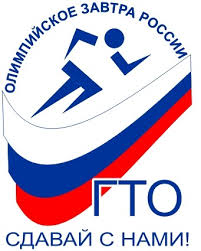 ПРОТОКОЛспортивных соревнований в рамках Всероссийской акции «Мы готовы к ГТО» (мальчики)__________________________ПРОТОКОЛспортивных соревнований в рамках Всероссийской акции «Мы готовы к ГТО» (девочки)__________________________№Фамилия, имяЧелночный бег 3х10мбаллПодтягивание в висебаллПрыжок в длину с местабаллТеорияместо1.2.3.4.5.6.7.8.9.10.11.12.13.14.общий балл№Фамилия, имяЧелночный бег 3х10мбаллСгибание и разгибание рук в упоре лёжабаллПрыжок в длину с местабаллТеорияместо1.2.3.4.5.6.7.8.9.10.11.12.13.14.общий балл